O B J E D N Á V K Ačíslo :  OBJ/117/2021ObjednatelObjednatelObjednatelIČO:IČO:00090719DIČ: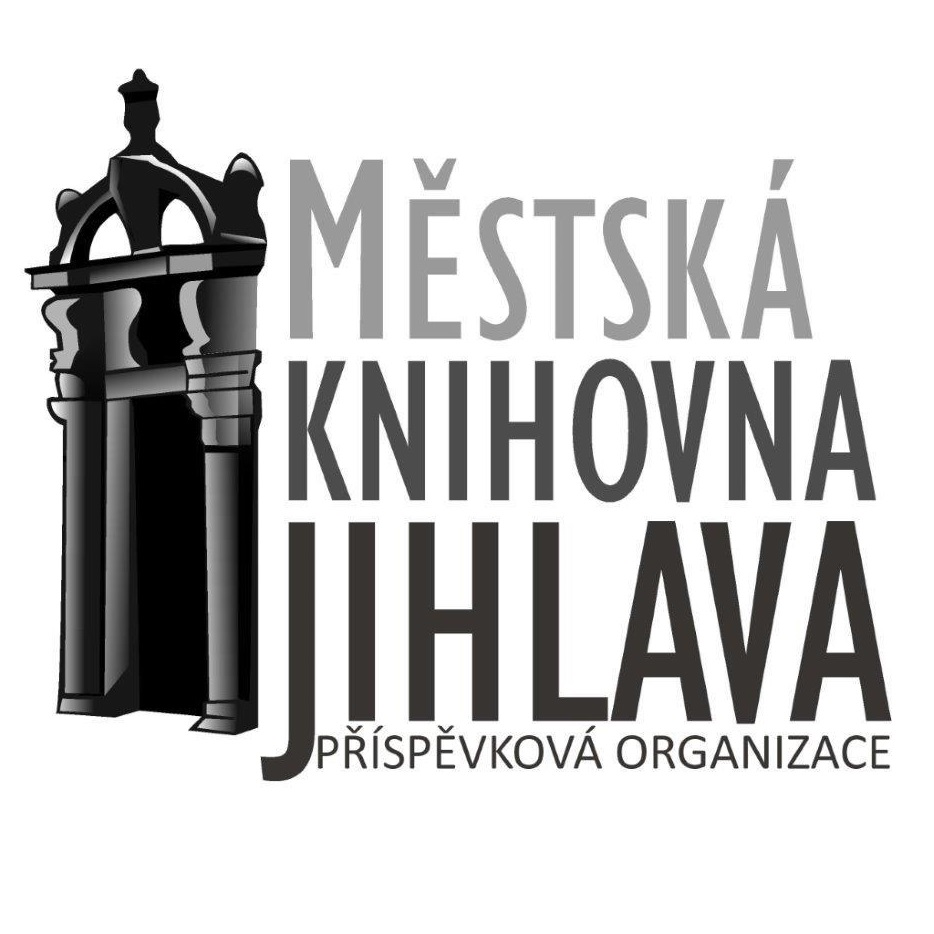 Městská knihovna Jihlava, příspěvková organizaceMěstská knihovna Jihlava, příspěvková organizaceMěstská knihovna Jihlava, příspěvková organizaceMěstská knihovna Jihlava, příspěvková organizaceMěstská knihovna Jihlava, příspěvková organizaceMěstská knihovna Jihlava, příspěvková organizaceMěstská knihovna Jihlava, příspěvková organizaceMěstská knihovna Jihlava, příspěvková organizaceMěstská knihovna Jihlava, příspěvková organizaceMěstská knihovna Jihlava, příspěvková organizaceMěstská knihovna Jihlava, příspěvková organizaceMěstská knihovna Jihlava, příspěvková organizaceMěstská knihovna Jihlava, příspěvková organizaceHluboká 109/1Hluboká 109/1Hluboká 109/1Hluboká 109/1Hluboká 109/1Hluboká 109/1Hluboká 109/1Hluboká 109/1586 01  Jihlava586 01  Jihlava586 01  Jihlava586 01  Jihlava586 01  Jihlava586 01  JihlavaDodavatelDodavatelIČO:05700582DIČ:CZ05700582Tritius Solutions a.s.Tritius Solutions a.s.Tritius Solutions a.s.Tritius Solutions a.s.Tritius Solutions a.s.Tritius Solutions a.s.Bankovní spojeníBankovní spojeníBankovní spojeníVodní 258/13Vodní 258/13Vodní 258/13Vodní 258/13Vodní 258/13Vodní 258/13Číslo účtuČíslo účtuČíslo účtuxxxxxxxxxxxxxxxxxxxxxxxxxxxxxxxxxxxxxxxxxxxxxxxxxxxxxxxxxxxxxxxxxxxxxxxxxxxxxxxxxxxxxStaré BrnoStaré BrnoStaré BrnoStaré BrnoStaré BrnoStaré Brno602 00  Brno602 00  Brno602 00  Brno602 00  Brno602 00  Brno602 00  BrnoObjednáváme:Objednáváme:Objednáváme:Objednáváme:PC - online katalog Tritius, 2 ks, celková cena 79 860 KčPC - online katalog Tritius, 2 ks, celková cena 79 860 KčPC - online katalog Tritius, 2 ks, celková cena 79 860 KčPC - online katalog Tritius, 2 ks, celková cena 79 860 KčPC - online katalog Tritius, 2 ks, celková cena 79 860 KčPC - online katalog Tritius, 2 ks, celková cena 79 860 KčPC - online katalog Tritius, 2 ks, celková cena 79 860 KčPC - online katalog Tritius, 2 ks, celková cena 79 860 KčPC - online katalog Tritius, 2 ks, celková cena 79 860 KčPC - online katalog Tritius, 2 ks, celková cena 79 860 KčPC - online katalog Tritius, 2 ks, celková cena 79 860 KčPC - online katalog Tritius, 2 ks, celková cena 79 860 KčObjednáváme : dle nabídky 2 x PC se speciálním programem firmy Tritius Solutions a.s.
Umístění na zeď - VESA držák.
celková cena : 79 860 KčObjednáváme : dle nabídky 2 x PC se speciálním programem firmy Tritius Solutions a.s.
Umístění na zeď - VESA držák.
celková cena : 79 860 KčObjednáváme : dle nabídky 2 x PC se speciálním programem firmy Tritius Solutions a.s.
Umístění na zeď - VESA držák.
celková cena : 79 860 KčObjednáváme : dle nabídky 2 x PC se speciálním programem firmy Tritius Solutions a.s.
Umístění na zeď - VESA držák.
celková cena : 79 860 KčObjednáváme : dle nabídky 2 x PC se speciálním programem firmy Tritius Solutions a.s.
Umístění na zeď - VESA držák.
celková cena : 79 860 KčObjednáváme : dle nabídky 2 x PC se speciálním programem firmy Tritius Solutions a.s.
Umístění na zeď - VESA držák.
celková cena : 79 860 KčObjednáváme : dle nabídky 2 x PC se speciálním programem firmy Tritius Solutions a.s.
Umístění na zeď - VESA držák.
celková cena : 79 860 KčObjednáváme : dle nabídky 2 x PC se speciálním programem firmy Tritius Solutions a.s.
Umístění na zeď - VESA držák.
celková cena : 79 860 KčObjednáváme : dle nabídky 2 x PC se speciálním programem firmy Tritius Solutions a.s.
Umístění na zeď - VESA držák.
celková cena : 79 860 KčObjednáváme : dle nabídky 2 x PC se speciálním programem firmy Tritius Solutions a.s.
Umístění na zeď - VESA držák.
celková cena : 79 860 KčObjednáváme : dle nabídky 2 x PC se speciálním programem firmy Tritius Solutions a.s.
Umístění na zeď - VESA držák.
celková cena : 79 860 KčObjednáváme : dle nabídky 2 x PC se speciálním programem firmy Tritius Solutions a.s.
Umístění na zeď - VESA držák.
celková cena : 79 860 KčObjednáváme : dle nabídky 2 x PC se speciálním programem firmy Tritius Solutions a.s.
Umístění na zeď - VESA držák.
celková cena : 79 860 KčObjednáváme : dle nabídky 2 x PC se speciálním programem firmy Tritius Solutions a.s.
Umístění na zeď - VESA držák.
celková cena : 79 860 KčObjednáváme : dle nabídky 2 x PC se speciálním programem firmy Tritius Solutions a.s.
Umístění na zeď - VESA držák.
celková cena : 79 860 KčObjednáváme : dle nabídky 2 x PC se speciálním programem firmy Tritius Solutions a.s.
Umístění na zeď - VESA držák.
celková cena : 79 860 KčV  JihlavěV  JihlavěV  JihlavěV  JihlavěV  JihlavěV  JihlavěV  JihlavěV  JihlavěV  JihlavěV  JihlavěV  JihlavěV  JihlavěV  JihlavěV  JihlavěV  JihlavěV  JihlavěDne:06.10.202106.10.202106.10.202106.10.202106.10.202106.10.202106.10.202106.10.202106.10.202106.10.202106.10.202106.10.202106.10.202106.10.202106.10.2021Vyřizuje:XxxxxxxxxxxxxxxXxxxxxxxxxxxxxxXxxxxxxxxxxxxxxXxxxxxxxxxxxxxxXxxxxxxxxxxxxxxXxxxxxxxxxxxxxxXxxxxxxxxxxxxxxXxxxxxxxxxxxxxxXxxxxxxxxxxxxxxXxxxxxxxxxxxxxxXxxxxxxxxxxxxxxXxxxxxxxxxxxxxxXxxxxxxxxxxxxxxXxxxxxxxxxxxxxxXxxxxxxxxxxxxxxTelefon:XxxxxxxxxxxxxxxXxxxxxxxxxxxxxxXxxxxxxxxxxxxxxXxxxxxxxxxxxxxxXxxxxxxxxxxxxxxXxxxxxxxxxxxxxxXxxxxxxxxxxxxxxXxxxxxxxxxxxxxxXxxxxxxxxxxxxxxXxxxxxxxxxxxxxxXxxxxxxxxxxxxxxXxxxxxxxxxxxxxxXxxxxxxxxxxxxxxXxxxxxxxxxxxxxxXxxxxxxxxxxxxxxE-mail:xxxxxxxxxxxxxxxxxxxxxxxxxxxxxxxxxxxxxxxxxxxxxxxxxxxxxxxxxxxxxxxxxxxxxxxxxxxxxxxxxxxxxxxxxxxxxxxxxxxxxxxxxxxxxxxxxxxxxxxxxxxxxxxxxxxxxxxxxxxxxxxxxxxxxxxxxxxxxxxxxxxxxxxxxxxxxxxxxxxxxxxxxxxxxxxxxxxxxxxxxxxxxxxxxxxxxxxxxxxxxxxxxxxxxxxxxxxxxxxxPotvrzenou objednávku vraťte na výše uvedenou adresuPotvrzenou objednávku vraťte na výše uvedenou adresuPotvrzenou objednávku vraťte na výše uvedenou adresuPotvrzenou objednávku vraťte na výše uvedenou adresuPotvrzenou objednávku vraťte na výše uvedenou adresuPotvrzenou objednávku vraťte na výše uvedenou adresuPotvrzenou objednávku vraťte na výše uvedenou adresuPotvrzenou objednávku vraťte na výše uvedenou adresuPotvrzenou objednávku vraťte na výše uvedenou adresuPotvrzenou objednávku vraťte na výše uvedenou adresuPotvrzenou objednávku vraťte na výše uvedenou adresuPotvrzenou objednávku vraťte na výše uvedenou adresuPotvrzenou objednávku vraťte na výše uvedenou adresuPotvrzenou objednávku vraťte na výše uvedenou adresuPotvrzenou objednávku vraťte na výše uvedenou adresuPotvrzenou objednávku vraťte na výše uvedenou adresu